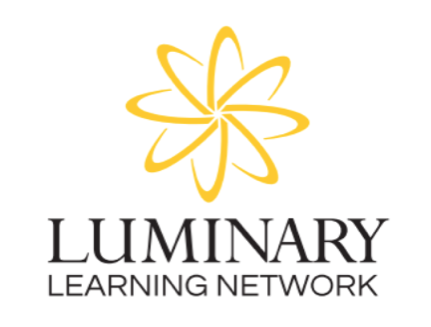 LLN Board MeetingNovember 14 2023; 3:30 PMMeeting held on ZoomAttendees:Board MembersFrank Coyne | Community RepresentativePrudence Daniels | Lead Partner, Denver Green School Southeast| School Leader RepresentativeAJ Keglovits | Assistant Principal, C3 Elementary | School Leader RepresentativeJH Sava | 2nd Grade Teacher, C3 Elementary | Teacher RepresentativeRachel Van Brocklin | Director of Communications, Colorado Succeeds | Community RepresentativeMolly Yost | Community RepresentativeTyler Mounsey | Director of Legislative Relations, Colorado Bar Association | Community RepresentativeRebecca Grant Zarret | Consultant and Coach; Lecturer, University of Colorado Denver | Community RepresentativeOther AttendeesBailey Holyfield  | Executive DirectorAgenda Items:Review and approve minutes from 9.12.23Motion to approve: Rachel Van BrocklinSecond: Tyler MounseyIn favor: All in favor Against: NoneMotion approvedLLN GovernanceBailey presented the latest updates in the Professional Service Agreement with the district. When the PSA is finalized, we will share that with the board as well. Ecosystem Updates  Bailey shared the DPS School Board Election Results and implications Discussion on how to best educate new board members on the success of the LLN. Bailey shared that new DPS board members will be taking seats in December meetingBailey shared zone updates on the DPS landscape ED UpdatesBailey previewed the data sharing that is forthcoming from our schools –MVV and student data for each of the schools joining us in December. Bailey shared the audit findings - a clean report based on discussions with the auditors. Good news is that we have lots of reserves and we are prepared for emergencies that might arise.Sharmilla shared that her conversations with auditors were positive and that (95%) of money goes to pay staff and support schools. We spent less than 5% of our funds on things other than staffing. Bailey shared that  filed an extension for 990 filing but we are on track for completion by the end of the year. The Board reviewed October financialsMeeting adjourned at 4:21 p.m. 